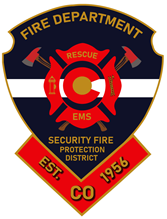 SECURITY FIRE PROTECTION DISTRICTBOARD MEETING AGENDA FOROctober 10th, 2023 at 5:30 PM Fire Station 47600 Wayfarer Drive Colorado Springs, CO 80925Regular District Business:Board Members requesting to be excused. Review and approval of the minutes of the regular District Board meeting from September 12th, 2023Review and approval of the financials’ along with three highlights from the Profit & Loss.Public Comments: The public may address the board on any item that is relevant to the Fire Department and/or the Board of Directors.  However, the public will not be allowed to comment on personnel issues.  Any and all personnel issues will be addressed to the Chief of the Department at a time other than this meeting.  If you wish to address the board, please stand and give your full name and address so that we will have accurate information for the official minutes of this meeting.  Each individual shall be limited to (3) minutes. Executive Session for personnel issue pursuant to C.R.S. 24-6-402(4)(f)Monthly Activity Reports:Ambulance/EMSFire InspectionsTraining: Hazmat Operations and skills to work second seatVehicle MaintenanceStationsWild Land Division/SOCOBC HighlightsNew Business:2024 BudgetOld Business:Station FinancingChief’s ReportsDeputy Chief’s ReportFire Chief’s ReportOther Items:Adjournment if no further public business is to be discussed